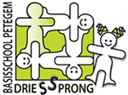 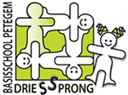 								SchoolraadSchoolraad 24 augustus 2020 VerslagAanwezig:	Jackie Vanobbergen (voorzitter)	Gerrit De Paepe (directeur)	Anne BlondéSteven Vercruysse	Petra Steyaert	Lena Ballegeer (vervangt vanaf nu Marianne)Verontschuldigd:	Frank Vandekerckhove	Marianne De MuynckOpvolgen en goedkeuren notulen vorige vergadering 18 februari 2020: geen opmerkingen Opvolging schoolreglement: de belangrijkste wijzigingen worden voorgelegd en toegelicht:Aanpassingen omwille van verlaging schoolplicht (van 6 naar 5 jaar) en optrekken leerplicht van 12 naar 13 jaar)Aanpassen schoolkosten. De minder scherpe maximumfactuur voor de volledige duur van het lager onderwijs bedraagt 445€ i.p.v. 435€ (geïndexeerd)Opvolging: evolutie leerlingenaantal en lestijdenpakket: de evolutie en aanpassing van het lestijdenpakket wordt ter informatie voorgelegd. Ten opzichte van vorig jaar telt de school 1 leerling minder.Er werd duiding en info gegeven inzake het kinderopvang project in de Kortrijkse Steenweg.Informatie:Personeelsplaatsing BS Driessprong: de personeelsplaatsing voor de kleuterschool GS en KS en de lagere school GS wordt ter informatie voorgelegd.Renovatiewerken op school: 2020-2022: dakwerken2024: masterplan nieuwe klaslokalen en herbestemming lokalen2025: ondergrond betegeling speelplaats kleuter en lagere school2026: schrijnwerkPedagogische prioriteiten schooljaar 2020-2021Pedagogische studiedag op basis van de werkpunten van de schooldoorlichtingZILL-verhaalGelijke kansen onderwijsPersoneelsvergadering rond EHBODraaiboek corona maatregelenVaria:Geen variaPlanning vergaderingen schoolraad 2020-2021 (voorstellen februari/maart  – augustus)24 februari 202124 augustus 2021